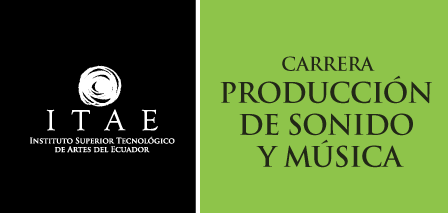 CONSURSO DISCO COMPILATORIO ITAE 2015FICHA DE INSCRIPCION ESTUDIANTILDATOS GENERALESDATOS GENERALESREPRESENTANTE DE LA PRODUCCION:ESTATUS ESTUDIANTIL: SEMESTRE: (En caso de ser Egresado o Ex-Alumno, indicarlo.)NOMBRE DE LA PRODUCCION:GENERO: TIEMPO DE DURACION: (00:00:00)PROFESOR DE LA MATERIA:MATERIA:AÑO DE GRABACION:CREDITOS: COMPOSITOR (LETRA MUSICA):MUSICOS: TECNICO(S) DE GRABACION: TECNICO (S) DE MEZCLA:INFORMACION DE CONTACTO:MAIL:TELEFONO:Breve resumen de los procesos de pre-producción, que incluyan al menos la justificación de la producción, selección de interpretes y músicos.Breve resumen de los procesos de pre-producción, que incluyan al menos la justificación de la producción, selección de interpretes y músicos.DECLARACION DE PARTICIPACION TRANSPARAENTEDECLARACION DE PARTICIPACION TRANSPARAENTEFIRMA DEL REPRESENTANTE DEL PROYECTO                    __________________________NOMBRE:C.I: NOTALa presente ficha de inscripción será procesada por el Comité de Selección de profesores de la carrera.Con su firma y entrega de los requisitos para dar inicio al proceso de calificación y  participar en el 1er concurso de selección de producciones musicales grabadas en el estudio de sonido, para ser incluidas en el Disco Compilatorio ITAE 2015.